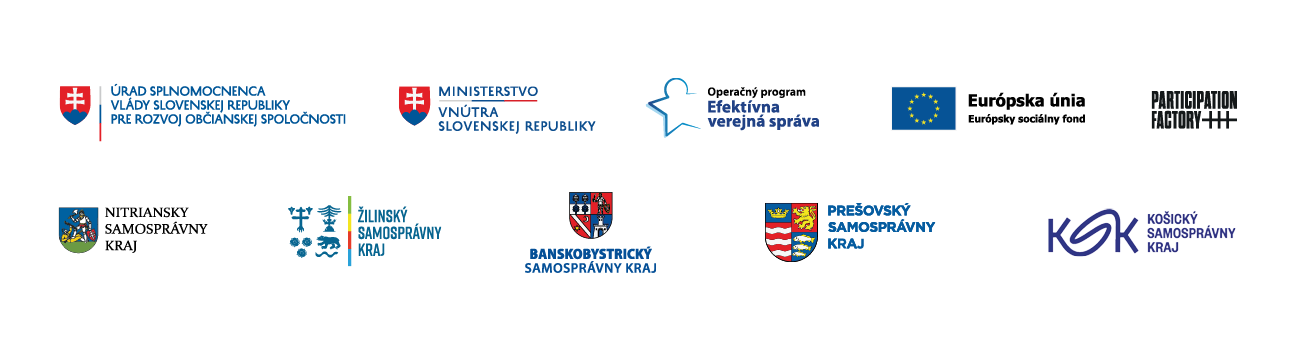 PROJEKTOVÝ DOTAZNÍK zber informácií pre lepšie pochopenie cieľov a očakávaní od participatívneho procesuProjektový dotazník je vzorový dokument, ktorý sumarizuje dôležité vstupné informácie o plánovanom participatívnom procese (kontext regionálnej verejnej politiky/projektu/zadania, identifikácia cieľov a očakávaní zadávateľa od koordinátorov participácie a participatívneho procesu). Tieto informácie získava koordinátor participácie od zadávateľa (garanta), alebo ním poverenej osoby, formou osobného dopytovania, alebo prostredníctvom dotazníka. Základné informačné vstupy umožnia koordinátorovi participácie zabezpečiť rámcový dizajn participatívneho procesu.optimalizácia riadenia participatívnych procesovoptimalizácia riadenia participatívnych procesovNázov dokumentu:ŠABLÓNA Č.2 / PROJEKTOVÝ DOTAZNÍKÚčel dokumentu:Účelom dokumentu je sumarizovať dôležité vstupné  informácie o plánovanom participatívnom procese (kontext regionálnej verejnej politiky/projektu/zadania a identifikácia cieľov a očakávaní zadávateľa od participatívneho procesu). Vypĺňa ho KP v spolupráci s garantom (/pracovnou skupinou). Kontaktná osoba – zadávateľ (garant) tvorby regionálnej verejnej politiky/projektu/zadania: Kontaktná osoba – zadávateľ (garant) tvorby regionálnej verejnej politiky/projektu/zadania: Meno a priezvisko:Odbor/oddelenie/pracovisko: Pozícia:Email:Telefónny kontakt:Informácie o regionálnej verejnej politike/projekte/zadaní, v rámci ktorej je plánovaný participatívny procesInformácie o regionálnej verejnej politike/projekte/zadaní, v rámci ktorej je plánovaný participatívny procesNázov:Stručný popis:Aké sú ciele regionálnej verejnej politiky/projektu/zadania?Aký problém/výzvu sa snaží riešiť? Prečo je dôležitý?Aký je časový harmonogram?Aký je aktuálny stav (fáza plánovania, realizácia, záverečná fáza realizácie, atď.)? Už sa niečo realizovalo? Na koho má vplyv (celá populácia, špecifická skupina...)?Prichádza v procese tvorby k spolupráci s inými odbormi?  Ak áno s ktorými?Informácie o participatívnom proceseInformácie o participatívnom procesePrečo ste sa rozhodli do procesu tvorby zahrnúť verejnosť? Aké sú ciele participatívneho procesu (čo chcete docieliť zapojením verejnosti)? Máte predstavu akí aktéri by mali byť do procesu zapojení?Máte nejaké konkrétne očakávania od participatívneho procesu? Koľko času máte vyčleneného na participatívny proces?Máte možnosť vyčleniť časť rozpočtu na participatívny proces? Spolupráca s koordinátormi alebo koordinátorkami participácieSpolupráca s koordinátormi alebo koordinátorkami participácieS čím by ste chceli pomôcť od koordinátorov*iek participácie? S dizajnom participatívneho procesuS realizáciou participatívneho procesuS realizáciou čiastkových participatívnych aktivítS mapovaním a výberom aktérovS facilitáciou S celým participatívnym procesom od A po ZIné: Doplňujúce otázkyDoplňujúce otázkyVnímate v rámci procesu nejaké riziká spojené s participáciou alebo naopak s jej absenciou? Pokiaľ áno, vysvetlite. Existujú v rámci procesu prekážky brániace participácii? Pokiaľ áno, vysvetlite. Má váš odbor/oddelenie/pracovisko skúsenosti s participáciou v podobných projektoch? Stručne popíšte. 